Памятка для населения о мерах профилактики против кори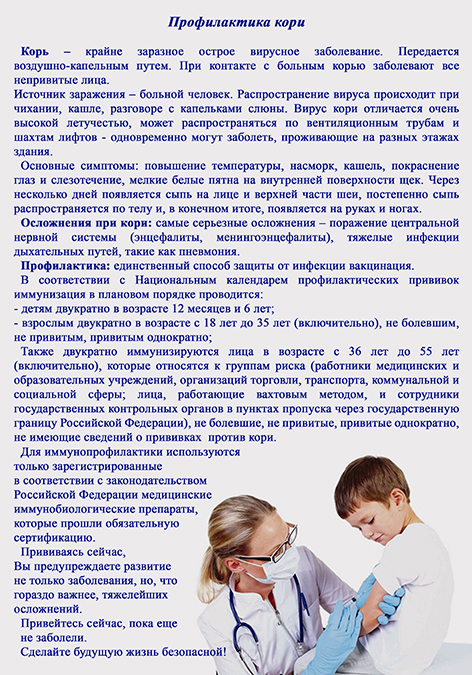 